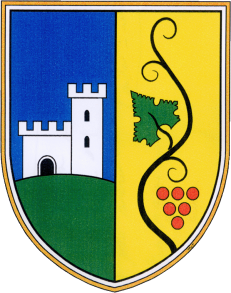 OBČINA PODLEHNIKNAČRT ZAŠČITE IN REŠEVANJA OB POPLAVAHVERZIJA 1.0	PREDLOG1. UTEMELJITVE	4KAZALO VSEBINESlika 6 : Osebna in vzajemna zaščita	           26UTEMELJITVEUVODNačrt zaščite in reševanja ob poplavah je izdelan je na podlagi zakona o varstvu pred naravnimi in drugimi nesrečami (Ur. l. RS, št. 51/08 UPB1), 32. Člena Statuta občine  Podlehnik (Uradno glasilo Slov. občin št. 29/07), Ocene ogroženosti občine Podlehnik ob naravnih in drugih nesrečah in usklajen z Regijskim načrtom zaščite in reševanja ob poplavah ter v skladu z uredbo o vsebini in izdelavi načrtov zaščite in reševanja (Ur. l. RS, št. 3/02, 17/02, 17/06 in 76/08 ) ter drugimi predpisi.Poplava na območju občine Podlehnik je naravni pojav, ki nastane zaradi izredno močnih deževnih padavin ali naglega taljenja snega. Takšno taljenje snega lahko povzroči lokalne poplave ob potoku Rogatnici ali vodotokih. Ob obilnih padavinah lahko poplavlja tudi potok. Pri takšnih poplavah običajno hitro odteče voda nazaj v struge. Poplave povzročajo tudi plazove, kateri lahko zajezijo potoke.K pojavu poplav vse bolj prispevajo tudi človekovi posegi v naravo in naseljevanje na poplavnih območjih in slabo vzdrževanje vodotokov.Načrt je izdelan z namenom, da se zagotovi učinkovita zaščita, reševanje in pomoč ogroženih prebivalcev občine Podlehnik.ZNAČILNOSTI POVRŠINSKIH VODOTOKOV NA OBMOČJU OBČINE PODLEHNIKOGROŽENOST ZARADI POPLAVStopnja poplavne ogroženost občine Podlehnik je pogojena s spomladanskim taljenjem snega ali pa z dolgotrajnim deževjem. Pri dolgotrajnem deževju se lahko pojavljajo tudi plazovi.Ob upoštevanju vseh znanih parametrov bi lahko občino Podlehnik razvrstili po ogroženosti v manj ogroženo, kar pomeni, da je škoda ob poplavah majhna ter, da je bilo poplavljeno majhno število objektov.UČINKI POPLAV NA LJUDI, ZGRADBE IN OKOLJEPoplave so izredno dinamičen pojem, vendar potok Rogatnica ne narašča tako zelo hitro. Čas naraščanja vodotokov je relativno kratek .Poplavno območje na območju občine Podlehnik obsega približno .Ob zelo hudih poplavah je v nevarnosti 20 stanovanjskih hiš, v katerih prebiva 56 prebivalcev, 14 gospodarskih objektov, 1 piščančji farmi.Skupaj je ogroženih približno 5.000 piščancev, pri tem je treba opozoriti, da gre letno za 4-5 turnusov vhlevljanja oz. da so farme v času nastanka nesreče lahko tudi prazne in v tem primeru ni potrebna evakuacija. Ogroženih je tudi okrog 60 glav govedi ter okrog 50 prašičev. Evakuacija bi bila potrebna približno v polovici primerov.Opis pričakovanih posledic poplav: motnje v cestnem prometu, motnje v oskrbi prebivalstva z pitno vodo, motnje v oskrbi z električno energijo, poškodbe na stanovanjskih in gospodarskih objektih, škoda na kmetijskih površinah, škoda na različni infrastrukturi.P - 28 Ocena ogroženosti ob poplavah P - 29 Pregled poplavnih območij v občiniVERJETNOST VERIŽNE NESREČEOb poplavah lahko pride do možnosti nastanka naslednjih verižnih nesreč :Poškodovanje ali uničenje infrastrukture ( vodovod, elektrika, telefon)Nenadzorovano uhajanje nevarnih snovi v okoljeSKLEPNE UGOTOVITVENa področju občine Podlehnik  obstaja možnost poplav rek in vodotokov, ter možnost infrastrukturnih poplav. Pri vseh rekah in vodotokih ob navedenih primerih je možno naraščanje vodotokov in pojav poplav.  V skrajnem primeru niso izključene katastrofalne poplave. Možne so tako postopne kot nenadne poplave.Pri infrastrukturnih poplavah so možne poplave v celotnem delu občine, posebej izpostavljena področja centra občine, gosteje naseljena področja.Večjo varnost pred poplavami predstavljajo naselja Dežno, Kozminci, Stanošina in Sedlašek.Poplave lahko tudi danes kljub nekaterim ukrepom prizadenejo skoraj vsa področja občine. Zato se po potrebno na nje pravočasno pripravit. Obvladovanje nevarnosti poplav obsega različne ukrepe za preprečitev nastanka poplav, kot tudi ukrepe za zmanjšanje posledic poplav, med katerimi sta najpomembnejši spremljanje in proučevanje poplavne nevarnosti. Varstvo pred poplavami v celoti obsega preventivo, vzpostavitev in vzdrževanje pripravljenosti za zaščito, reševanje in pomoč, ter odpravljanje posledic poplav in obnovo. Ta načrt zajema le ukrepe in dejavnosti lokalnih sil za zaščito, reševanje in pomoč, ter zagotavljanje osnovnih pogojev za življenje na prizadetem območju. P - 30 Pregled javnih podjetij za izvajanje del po načrtih ZIROBSEG NAČRTOVANJARAVNI NAČRTOVANJATemeljni načrt je državni načrt, ki ga je izdelala Uprava Republike Slovenije za zaščito in reševanje ter Regijski načrt zaščite in reševanja ob poplavah.Občinski načrt ZiR ob poplavah v občini Podlehnik mora biti usklajen z državnim in regijskim načrtom ZiR ob poplavah.S tem načrtom se urejajo le ukrepi in dejavnosti za zaščito, reševanje in pomoč ter zagotavljanje osnovnih pogojev za življenje, ki so v pristojnosti občine Podlehnik. Občina Podlehnik izvaja v okviru svojih pristojnosti ukrepe, ki zmanjšujejo možnost nastanka poplav ter izvaja ukrepe, ki zmanjšujejo posledice poplav. Občina Podlehnik seznani ogrožene prebivalce z nevarnostjo nastanka poplav, kot tudi z ukrepi, ki so namenjeni za odpravljanje posledic nesreče.NAČELA ZAŠČITE, REŠEVANJA IN POMOČIPri zaščiti in reševanju se upoštevajo predvsem naslednja načela:Načelo pravice do varstva: po zakonu ima vsak zagotovljeno pravico do varstva pred naravnimi in drugimi nesrečami. Ob nesrečah imata zaščita in reševanje človeških življenj prednost pred vsemi drugimi zaščitnimi in reševalnimi aktivnostmi.Načelo pomoči: ob nesreči je vsakdo dolžan pomagati po svojih možeh in zmožnostih.Načelo javnosti: država in občine morajo zagotoviti, da je prebivalstvo na prizadetem območju obveščeno o nevarnosti.Načelo preventive: država in občine pri zagotavljanju varstva pred naravnimi in drugimi nesrečami v skladu s svojimi pristojnostmi prednostno organizirajo izvajanje preventivnih ukrepov.-Načelo odgovornosti: vsaka fizična in pravna oseba je v skladu z zakonom odgovorna za izvajanje ukrepov varstva pred naravnimi in drugimi nesrečami.Načelo postopnosti pri uporabi sil in sredstev: pri zaščiti in reševanju so občine dolžne uporabiti najprej lastne sile in sredstva in le, če ta ne zadoščajo ali niso zagotovljena med sosednjimi občinami, se vključi v pomoč in reševanje država.Načelo obveznega izvrševanja odločitev vodenje zaščite in reševanja temelji na obveznem izvrševanju odločitev organov, pristojnih za vodenje Civilne zaščite in drugih sil za zaščito, reševanje in pomoč.Načelo zakonitosti: nihče ni dolžan in ne sme izvrševati odločitve, če je očitno, da bi s tem storil kaznivo dejanje ali kršil mednarodno humanitarno pravo.KONCEPT ZAŠČITE, REŠEVANJATEMELJNE PODMENE NAČRTATemeljne podmene načrta zaščite in reševanja ob poplavah so:-varstvo pred poplavami v okviru svojih pristojnosti zagotavljajo Vodno gospodarstvo Drava Ptuj, Komunalno podjetje Ptuj, občina ter prebivalci na ogroženem območju. Varstvo pred poplavami zagotavljajo tudi prostovoljno gasilsko društvo v občini Podlehnik, zdravstveni dom in organizacije, katerih dejavnost je pomembna za zaščito in reševanje (krajevna organizacija RK).-Načrt je izdelan za poplave, ki nastanejo zaradi naravnih pojavov (večdnevno deževje, taljenje snega). Zaščitni ukrepi se začnejo izvajati glede na vodne razmere v reki Pesnici.Za zmanjšanje škode zaradi poplav ter za zaščito prebivalstva je potrebno pravočasno opozoriti na nevarnost poplav, saj se lahko ljudje ob pravočasnem opozorilu ustrezno zaščitijo ter zmanjšajo posledice, ki bi nastale ob poplavah-V kolikor poplave nastopijo takoj, morajo sile zaščite in reševanja občine Podlehnik na prizadetem območju pričeti z reševanjem ljudi in živali ter materialnih dobrin.-Ob poplavah lahko občina zaprosi za pomoč Regijske enote zaščite in reševanja, če z lastnimi silami ne more uspešno izvajati zaščitene in reševalne ukrepe ali pa če so izčrpana vsa zagotovljena sredstva.Do poplav lahko pride nenadoma ali postopno :Hipna ali nenadna poplavaOb hipni poplavi praviloma prihaja do zamašitve odtokov meteornih vod, nanosov mulja in vej v prepuste, nalaganje vejevja in mulja pod mostovi, trenutni preliv bregov vodotokov.Postopna poplavaOb napovedanih večdnevnih padavinah, ko visoke vode prestopijo bregove na območju občine.IZVEDBA ZAŠČITE IN REŠEVANJAKoncept odzivanja ob poplavahKoncept odziva ob poplavah temelji na posledicah, ki jih povzročijo poplava na ljudeh, naravi in na objektih.Agencija RS za okolje na podlagi meritev opozarja pred poplavami reke Pesnice.Naraščanje vodotokov (preseženi pogojni vodostaj - vodostaj je dosegel kritično točko in zahteva stalno spremljanje razmer). Hidrološka služba Urada za meteorologijo prične redno spremljati stanje vodostajev, ko reke presežejo pogojne vodostaje. Poplave (stanje pripravljenosti za ukrepanje). Ko je pogojni vodostaj presečen in če narašča, se vzpostavi stanje pripravljenosti za ukrepanje. Izvaja se obveščanje javnosti in prebivalstva, alarmiranje prizadetih prebivalcev, aktiviranje sil za zaščito, reševanje in pomoč, določitev zaščitnih in drugih ukrepov, zbiranje informacij in posredovanje podatkov, izvajanje nalog in ukrepov zaščite, reševanja in pomoči, informiranje javnosti, ocenjevanje škode, spremljanje stanja in zaključek aktivnosti.Takoj se aktivira prostovoljno gasilsko društvo in po potrebi civilna zaščita. Izvajati se pričnejo takoj ukrepi, ki omilijo nastalo škodo na stanovanjskih objektih. V kolikor so ogrožena življenja ljudi in živali, se jih preseli na varno lokacijo.slučaju poplav se izvajajo naslednji zaščitni ukrepi:POPLAVAKLASIFIKACIJA DOGODKA Razglasitev vrste poplav POSTOPNA POPLAVAShema 1: Koncept odziva ob poplavahUPORABA NAČRTAObčinski načrt zaščite in reševanja ob poplavah na območju občine Podlehnik se aktivira, ko pride do poplav zaradi naravnih pojavov ( več dnevno deževje, taljenje snega )Odločitev o tem sprejme poveljnik Civilne zaščite občine Podlehnik ali župan občine.P - 29 Pregled poplavnih območij v občiniSILE, SREDSTVA, IN VIRI ZA IZVAJANE NAČRTAPREGLED ORGANOV IN ORGANIZACIJ, KI NEPOSREDNO SODELUJEJO PRI IZVEDBI NALOG ZAŠČITE IN REŠEVANJA NA NIVOJU OBČINE.Občinski organi:Župan občine PodlehnikObčinski svet in odboriKomisija za ocenjevanje škodeObčinska upravaSile za ZRP:Organi Civilne zaščite občine Podlehnikpoveljnik CZ občine Podlehniknamestnik poveljnika CZ občine Podlehnikštab CZ občine PodlehnikJavne službe za zaščito, reševanje in pomoč:policijska postaja Podlehnikjavna zdravstvena služba- Zdravstveni dom Ptuj, zdrav. ambulanta  Podlehnikjavna veterinarska služba- Veterinarska služba javna služba socialnega varstva OE PtujEnote in službe društev in drugih nevladnih organizacij:prostovoljni gasilci PGD PodlehnikRdeči križ SlovenijeP - 10 Seznam odgovornih oseb v občiniP - 01 Seznam članov občinskega štaba CZP - 02 Seznam članov PGD PodlehnikP - 30 Pregled javnih podjetij za izvajanje del po načrtihZIR P - 24 Pregled humanitarnih organizacij v občiniMATERIALNO- TEHNIČNA SREDSTVA ZA IZVAJANJE NAČRTAMaterialno - tehnična sredstva ki so namenjena in se načrtujejo za:zaščitno in reševalno opremo ter orodje in sredstva za osebno in skupinsko zaščito, ter tehnična in druga sredstva, ki jih potrebujejo reševalne enote, službe in reševalci so razvidna v načrtu ZiR občine Podlehnik.Uporabljali bi sredstva, ki so v lasti Občine Podlehnik, Civilne zaščite Občine Podlehnik ter sredstva prostovoljnega gasilskega društva. Prav tako sodelujejo podjetniki, ki bi uporabljajo lastno opremo. V primeru potrebe po dodatnih sredstvih, ki jih ne bi mogli pridobiti znotraj občine, bi za pomoč prosili najprej sosednje občine, nato regijo (ne obstaja poseben dogovor).sredstva pomoči (živila, pitna voda, zdravila in drugi predmeti oziroma sredstva, ki so namenjena brezplačni razdelitvi ogroženemu prebivalstvu).Za ta sredstva se računa na pomoč humanitarnih organizacij. Prevoz vode bi zagotovilo prostovoljno gasilsko društvo.P - 02 Seznam članov PGD Podlehnik P - 24 Pregled humanitarnih organizacij v občiniPREDVIDENA FINANČNA SREDSTVA ZA IZVAJANJE NAČRTAFinančna sredstva v zvezi z delovanjem občinskega štaba CZ krije občina Podlehnik. Finančna sredstva se načrtujejo še za:stroške operativnega delovanja (povračila stroškov za aktiviranje pripadnikov CZ in druge sile za zaščito, reševanje in pomoč)stroški usposabljanja enot in službmaterialne stroške (prevozne stroške, storitve,...)primeru katastrofalnih poplav se porabijo sredstva iz proračunske rezerve.D - 09 Načrtovana finančna sredstva za izvajanje načrtaOPAZOVANJE IN OBVEŠČANJEOPAZOVANJE NEVARNOSTI NASTANKA POPLAVNa podlagi vremenske napovedi izda obvestilo ReCO Ptuj o nevarnosti poplav na potoku Rogatnici ali napovedanega močnega večdnevnega deževja.primeru nevarnosti poplav operativni delavec ReCO Ptuj obvešča o naslednjem vrstnem redu, ki je določen v tem načrtu in sicer:sprejme sporočilo o naraščanju vodotoka na reki Pesniciobvesti pristojne organe občine Podlehnik (Poveljnik CZ občine Podlehnik ali župan)alarmira, obvešča javnost o nevarnosti poplav na potoku Rogatnicispremlja, poroča o odzivanju v občini Podlehnik.P -15 Dokumenti za alarmiranje v sistemu centralnega krmiljenja siren s podatki o sirenah in P - 10 Seznam odgovornih oseb v občiniDosežene vrednosti na območju vodomera pomenijo naslednje:H1 (Q1) vodostaj je povišan,H2 (Q2) stalno spremljanje razmer,H3 (Q3) stanje pripravljenosti za ukrepanje,H4 (Q4) ukrepanje.Višini vodostajev H1 in H2 sta opozorilni višini, s katerima se zaznava zvišanje gladine in s tem ogroženost zaradi poplav. Pri višini H3 voda že poplavlja in začne intervencija na terenu.S pomočjo vremenskega radarja dobimo podatke o pričakovani intenziteti padavin, kar nam je tudi v pomoč pri napovedovanju poplav. Vremenske napovedi so dokaj natančne.OBVEŠČANJE IN INFORMIRANJE PRISTOJNIH ORGANOV NA OBČINSKI RAVNIKo ReCO Ptuj dobi obvestilo o nevarnosti poplav na potoku Rogatnici, katere bi lahko ogrožale življenje ljudi in živali ali povzročile večjo materialno škodo na poplavnem območju ob potoku Rogatnici, ukrepa in obvešča po načrtu obveščanja ob poplavah.ReCO ob nevarnosti ali nastopu poplav na potoku Rogatnici, obvešča po naslednji prioriteti:ReCO Ptuj o nevarnosti ali nastopu poplav na občini Podlehnik na potoku Rogatnici ali vodotoku, obvesti strokovnega delavca za ZiR, župana občine Podlehnik ali poveljnika CZ Občine Podlehnik po zaporedju dosegljivosti. Strokovni delavec je tudi odgovoren, da obvesti ostale odgovorne delavce v občinskih službah, ki so odgovorni za delo posameznih služb ter GZ Podlehnik.Poveljnik CZ občine Podlehnik oziroma štab Občine Podlehnik zbira podatke o nevarnosti, razmerah in posledicah v občini tudi prek poverjenikov CZ, gasilskih društev in drugih virov ter jih posreduje ReCO.Za redno in pravilno informiranje o stanju, razmerah na prizadetem območju skrbi URSZR, izpostava URSZR Ptuj. Občina Podlehnik posreduje informacije na izpostavo URSZR Ptuj.P - 10 Seznam odgovornih oseb v občiniALARMIRANJE IN OBVEŠČANJE JAVNOSTIOb nevarnosti nastanka poplav na potoku Rogatnici, ko so zaradi pričakovane višine vodostaja lahko ogrožena življenja ljudi in živali, ReCO Ptuj začne takoj opozarjati prebivalstvo na ogroženem območju na bližajočo nevarnost poplav s sirenami z alarmnim znakom za preplah.Občina Podlehnik bo obvestila prebivalstvo o preteči nevarnosti od poplav tudi preko lokalnih radijskih postaj. Občina Podlehnik bo v ta namen tudi določila informativni center, kjer bo možno dobiti ustrezne informacije .Za obveščanje javnosti o izvajanju nalog zaščite, reševanja in pomoči na nivoju občine Podlehnik je odgovoren poveljnik CZ občine Podlehnik in župan občine. Obvestilo pripravi strokovna služba občine Podlehnik skupaj s štabom CZ.Obveščanje javnosti ob poplavi poteka v občilih, ki so po Zakonu o medijih -UPB1 (Ur. 1. RS, št. 110/06) dolžna na zahtevo poveljnika CZ občine Podlehnik ali župana, brezplačno objaviti nujno sporočilo v zvezi z resno ogroženostjo življenja, zdravja ali premoženje ljudi.takih primerih so za takojšnje posredovanje sporočil Poveljnika CZ občine Podlehnik in župana za javnost pristojna:Radio Ptuj in lokalne radijske postaje,Radiotelevizija Slovenije- studijo Maribor, RTS Maribor,Štajerski tednik in VečerPripravljena obvestila, zloženke in napotke prebivalcem, ki se nahajajo na spletni strani URSZR razmnoži občinska uprava, prebivalcem jih razdelijo člani štaba CZ.P - 31 Kako ravnamo ob poplavahP- 15 Dokumenti za alarmiranje v sistemu centralnega krmiljenja siren s podatki o sirenah in načini proženja6. AKTIVIRANJE SIL IN SREDSTEVDOKUMENTACIJAPOSTOPKI     DIAGRAM POTEKA  DEJAVNOSTI                         PRIMARNAODGOVORNOSTI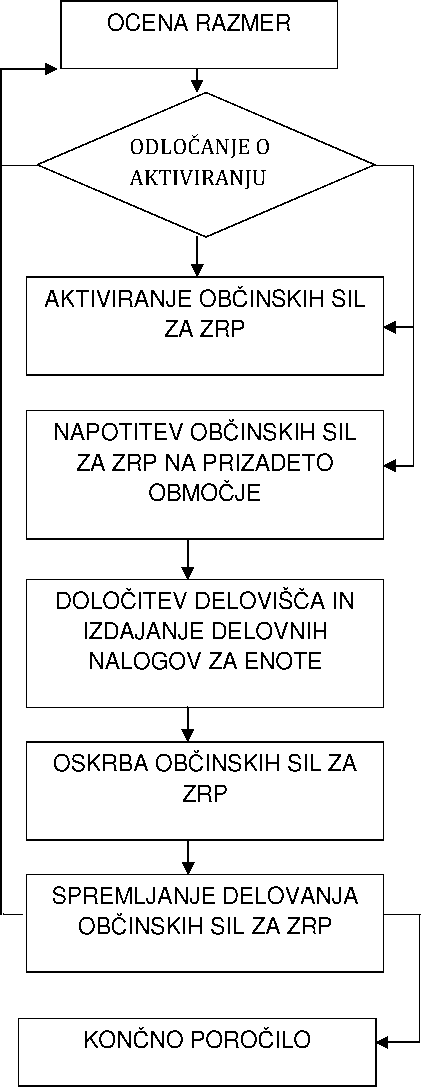 Po prejemu obvestila o nevarnosti za nastanek poplav na potoku Rogatnici CZ občine Podlehnik preuči situacijo na podlagi stanja ter predvidevanja za naprej (nadaljnje padavine, višanje vodostaja) sprejme odločitev o aktiviranju občinskih sil in sredstev za zaščito, reševanje in pomoč.Ob nenadnih poplavah Poveljnik CZ občine ali njegov namestnik odredi takojšnje aktiviranje občinskih sil in sredstev za zaščito, reševanje in pomoč. Poveljnik CZ občine določi vodjo intervencije, ki vodi intervencijo, usklajuje izvajanje ukrepov in nalog na kraju intervencije ter o stanju redno poroča poveljniku CZ občine.AKTIVIRANJE ORGANOV VODENJA, STROKOVNIH SLUŽB IN KOMISIJGlede na oceno stanja na terenu župan občine aktivira :Poveljnika CZ občineStrokovne službe občine ( potrebno število delavcev)Za zagotavljanje komunikacijske in informacijske podpore, če je to potrebno, se štab CZ občine okrepi s pripadniki službe za podporo.AKTIVIRANJE OBČINSKIH ENOT CIVILNE ZAŠČITE OBČINE PODLEHNIKPoveljnik CZ občine Podlehnik oceni stanje na prizadetem območju.Poveljnik se nato odloči o aktiviranju občinskih enot civilne zaščite. Istočasno se mora preiti k spremljanju stanja na ogroženem območju. V kolikor so napovedi, da se bo vodostaj na reki Dravinji in vodotoku Rogatnica zviševal, se odloči o aktiviranju pripadnikov civilne zaščite občine.Po odločitvi poveljnika CZ občine Podlehnik se lahko aktivirajo v skladu z načrtom naslednje enote CZ občine Podlehnik:osrednja enota PGDtehnično reševalne enote,enote za oskrbo občinskih sil ZRP.humanitarne organizacije v občiniPolicijska postaja PtujVeterinarska ambulanta Zdravstvena ambulanta PodlehnikZa zagotavljanje varnosti v cestnem prometu se obvesti Policijska postaja Ptuj, ki ureja cestni promet za intervencijska vozila, zavaruje območja dogajanja in opravlja druge naloge iz svoje pristojnosti.Občinske sile za ZRP, ki odidejo na prizadeto območje se zberejo na svojih zbirališčih, kjer se jim na podlagi potreb prizadetega območja določi delovišče.Načini in postopki aktiviranja sil za ZRP v občini so opredeljeni v Dokumentu o mobilizaciji in aktiviranju občinskih sil in sredstev za zaščito, reševanje in pomoč, po katerem se v tem primeru tudi izvaja aktiviranje.P - 30 Pregled javnih podjetij za izvajanje del po načrtih ZIR P - 02 Seznam članov PGD Podlehnik P - 01 Seznam članov občinskega štaba CZ P - 24 Pregled humanitarnih organizacij v občiniP - 32 Dokument o mobilizaciji in aktiviranju občinskih sil in sredstev za ZRPZAGOTAVLJANJE POMOČI V MATERIALNIH IN FINANČNIH SREDSTVIHZa izvajanje zaščite, reševanja in pomoči se uporabijo obstoječa sredstva, ki se zagotavljajo na podlagi predpisanih meril za organiziranje, opremljanje in usposabljanje sil za zaščito, reševanje in pomoč. O pripravljenosti in aktiviranju sredstev iz popisa (SP) za potrebe občinskih enot in služb CZ ter drugih sil ZRP na območju občine, odloča Poveljnik CZ, o pripravljenosti in aktiviranju sredstev iz popisa iz drugih občin pa odloča na predlog Poveljnika CZ, Poveljnik druge občine oz. kot je določeno v načrtu CZ druge občine.Glavni materialni viri zaščite, reševanja in pomoči so razpoložljiva sredstva za zaščito, reševanje in pomoč, namenske zaloge materialnih sredstev za zaščito, reševanje in pomoč, ki jih oblikujejo država in lokalne skupnosti, državne blagovne rezerve ter sredstva humanitarne pomoči.Namenski objekti in naprave so zaklonišča in drugi zaščitni objekti, skladišča za shranjevanje in vzdrževanje zaščitnih sredstev, reševalne opreme in sredstev humanitarne pomoči.Vlada odloča o uporabi državnih blagovnih rezerv in sredstvih humanitarne pomoči, pristojni Poveljniki CZ pa za območje svoje pristojnosti o uporabi namenskih zalog materialnih sredstev za zaščito, reševanje in pomoč.P- 07 Pregled materialnih sredstev P- 08 Pregled objektovStroške v zvezi z delovanjem občinskega štaba CZ zagotavlja občina in sicer:stroški operativnega delovanja, ki se nanašajo na povračila stroškov za aktivirane pripadnike CZ in prostovoljne formacije, katerih ustanovitelj je občina;stroški usposabljanja, urjenja in vaj;drugi materialni stroški (storitve, gorivo, mazivo,.)Stroške delovanja regijskih in državnih sil za zaščito reševanje in pomoč, ki prihajajo v občino na pomoč, krije država.P- 09 Načrtovana finančna sredstva za izvajanje načrtaUPRAVLJANJE IN VODENJEORGANI VODENJA IN NJIHOVE NALOGEVodenje sil za zaščito, reševanje in pomoč je urejeno z Zakonom o varstvu pred naravnimi in drugimi nesrečami. Po tem zakonu se varstvo pred naravnimi in drugimi nesrečami organizira in izvaja kot enoten sistem na lokalni, regionalni in državni ravni.Organi in njihove naloge na občinski ravni :Župan občine Podlehnik:Župan opravlja z zakonom predpisane naloge na področju zaščite in reševanja, predvsem pa:skrbi za izvajanje priprav za varstvo pred poplavami in uresničevanje zaščitnih ukrepov ter za odpravljanje posledic ob poplavah,sprejme načrt zaščite in reševanja ob poplavah,v primeru potrebe vodi zaščito, reševanje in pomoč ob poplavah,določi organizacije, ki opravljajo javno službo oziroma naloge zaščite, reševanja in pomoči ob poplavah,v primeru poplave odloča o porabi rezervnih sredstev: o porabi višjih zneskov odloča Občinski svet,v primeru nastale nevarnosti poplav odredi evakuacijo ogroženih in prizadetih prebivalcev. Župan lahko svoje naloge in pristojnosti prenese na strokovnega delavca za ZiR in poveljnika CZ v občini Podlehnik.Poveljnik CZ občine:Vodenje sil za zaščito in reševanje ob poplavah na nivoju občine opravlja poveljnik Civilne zaščite Občine Podlehnik:vodi ali usmerja zaščito in reševanje ob poplavah,skrbi za povezavo in usklajeno delovanje vseh sil za zaščito in reševanje,daje mnenje in predloge v zvezi s pripravami in delovanjem sil za zaščito in reševanje ter mnenja in predloge za odpravo škode, ki jo povzročijo poplave,predlaga imenovanje štaba civilne zaščite,vodi štab, enote, službe in druge sile, ki sodelujejo pri zaščiti in reševanju,uveljavlja zaščitne in druge nujne ukrepe ter nadzira njihovo izvajanje,odloča o uporabi sil in sredstev za zaščito in reševanje,usklajuje pomoč in dejavnosti za zaščito in reševanje pri odpravljanju posledic poplav,pripravlja predloge odločitev organov civilne oblasti.Poveljnik CZ Občine Podlehnik lahko za vodenje posameznih intervencij za zaščito in reševanje določi vodjo intervencije.Poveljnik civilne zaščite Občine Podlehnik je ob poplavah za svoje delo odgovoren županu.Reševalne akcije neposredno vodijo vodje enot oziroma služb civilne zaščite. Neposredno vodenje operativnih sestavov prostovoljnih organizacij in društev opravljajo pri reševalnih akcijah njihovi poveljniki oziroma vodje.Občinska upravaopravlja upravne in strokovne naloge zaščite, reševanja in pomoči,zagotavlja informacijsko in administrativno podporo organom vodenja,zagotavlja pogoje za delovanje poveljnika CZ občine in občinskega štaba CZ,organizira delo in pogoje za delo občinskih sil za zaščito, reševanje in pomoč,organizira delo in zagotavlja pogoje za delo komisije za ocenjevanje škode,pripravlja prva, vmesna ( delna) in končna poročila o nesreči,opravlja druge naloge.Komisija za ocenjevanje škodeObčinska komisija za ocenjevanje škode najprej pripravi grobo oceno škode, ki je podlaga za odločanje o pomoči prizadetim občinam pri zagotavljanju osnovnih pogojev za delo ter pripravo sanacijskih programov. Pri tem ji lahko pomagajo tudi člani regijskih komisij.Nevladne organizacijeRdeči križ Slovenije- območno združenje RK Podlehnik, Gasilska zveza Videm, ter druge nevladne organizacije, katerih dejavnost je pomembna za zaščito, reševanja in pomoč izvajajo naloge iz svoje pristojnosti.Vključujejo se v skupne akcije zaščite, reševanja in pomoči na podlagi odločitve poveljnika CZ .PolicijaPolicija organizira svoje delo v skladu z nastalimi razmerami ter se predvsem posveti k čuvanju premoženja na poplavljenem področju, organizaciji prometa in usmerjanju interventnih enot na ogroženem območju.Zdravstvene organizacije:Takoj organizirajo triažo in nujno medicinsko pomoč za poškodovane v Zdravstvenem domu Ptuj in Zdravstveni ambulanti v Podlehniku kakor tudi na poplavljenem področju s pomočjo interventnih ekip.P - 30 Pregled javnih podjetij za izvajanje del po načrtih ZIR P - 02 Seznam članov PGD Podlehnik P - 01 Seznam članov občinskega štaba CZ P - 24 Pregled humanitarnih organizacij v občini P - 10 Seznam odgovornih oseb v občini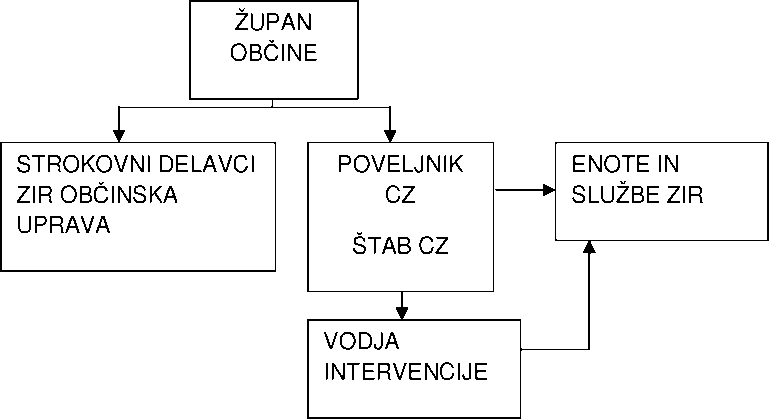 Slika 3: Vodenje sistema zaščite in reševanja na nivoju občineDejavnost za zaščito, reševanje in pomoč na območju občine Podlehnik operativno vodi poveljnik CZ občine s pomočjo Štaba CZ občine. Poveljnik CZ občine določi vodjo intervencije za vodenje posameznih intervencij za zaščito, reševanje in pomoč,, ki so mu podrejene vse sile, ki sodelujejo pri izvajanju nalog zaščite, reševanja in pomoči na prizadetem območju.Štab CZ občine Podlehnik mora ob nesreči čim prej vzpostaviti pregled nad stanjem na prizadetem območju, oceniti predvideni razvoj situacije, zagotoviti takojšnje ukrepanje z zagotovitvijo nujne pomoči, nato pa se osredotočiti na izdelavo strategije ukrepanja do zagotovitve osnovnih pogojev za življenje, ki zajema določitev prednostnih nalog ter nosilce koordinacije.Dejavnosti zaščite in reševanja ob poplavi v občinski pristojnosti vodi poveljnik CZ . Štab CZ ob nesreči svoje delo organizira na sedežu občinske uprave občine Podlehnik.ORGANIZIRANJE ZVEZPri neposrednem vodenju akcij za zaščito, reševanje in pomoč ob poplavi se uporablja sistem radijskih zvez ter sistem osebnega klica.(ZARE SD- kanal .29) v katerem je podsistem radijskih zvez in podsistem osebnega klica. Komunikacijsko središče tega sistema je v Centru za obveščanje Ptuj, preko katerega se zagotavlja povezovanje uporabnikov v javne in zasebne funkcionalne telekomunikacijske sisteme.Za operativne zveze v okviru enot in služb, ki izvajajo zaščito reševanje in pomoč ob poplavah se uporablja simpleksni (SI) kanal radijskih zvez ZARE, ki ga določi Regijski center za obveščanje Ptuj.primeru, da je v reševanje vključen tudi helikopter Slovenske vojske se za medsebojno komuniciranje uporablja kanal radijskih zvez ZARE.Radijske zveze sistema zvez ZARE se uporablja v skladu z navodilom za uporabo radijskih zvez ZARE.Pri prenosu podatkov in komuniciranju se načeloma uporablja vsa razpoložljiva telekomunikacijska in informacijska infrastruktura, ki temelji na različnih medsebojno povezanih omrežjih.Prenos podatkov in komuniciranje med organi vodenja, reševalnimi službami in drugimi izvajalci zaščite, reševanja in pomoči poteka po:telefaksu,radijskih zvezah (ZARE),javne telefonske zveze (analogne ali digitalne)brezžični telefoni (GSM)internetu.P - 25 Radijski imenik sistema zvez ZARE N - 02 Navodilo za uporabo radijskih zvez ZAREUKREPI IN NALOGE ZAŠČITE, REŠEVANJA IN POMOČIUKREPI ZAŠČITE IN REŠEVANJAZaščita pred nevarnostjo poplav na potoku Rogatnica je predvsem usmerjena za izvajanje naslednjih ukrepov:prostorski, gradbeni in drugi tehnični ukrepievakuacijasprejem in oskrba ogroženihradiološka, kemijska in biološka zaščitazaščita kulturne dediščinePROSTORSKI, GRADBENI IN DRUGI TEHNIČNI UKREPIPo obvestilu o nevarnosti poplav morajo pristojne javne službe oceniti stanje in pričeti izvajati nujne zaščitne ukrepe.Predvsem je potrebno zaščititi naprave in opremo po kleteh ogroženih stanovanjskih objektov v delih naselja, ki so locirani v bližini potoku Rogatnica.Državne javne službe na področju urejanja voda in druga podjetja (Cestno podjetje Ptuj) izvajajo zaščitne ukrepe kot so zaščita in čiščenje prometnic. V slučaju potreb se izvede zapora ogroženih ceste.Zaščitne ukrepe izvajajo tudi enote civilne zaščite v smislu ojačitve obrežij z obrambnim zidom. Te ukrepe je mogoče uspešno izvajati, oziroma so učinki zadovoljivi le, če so bili državljani in izvajalci dovolj zgodaj opozorjeni na nevarnost.EVAKUACIJA V OBČINI PODLEHNIKPreventivna evakuacija ob poplavah se izvaja le, če z drugimi ukrepi ni mogoče zagotoviti varnosti ljudi in materialnih dobrin. Izvaja se ob zelo hitrem dvigovanju gladine reke Pesnice, kar pa je malo verjetno, da se bo to dogodilo v občini Podlehnik, saj potok Rogatnica narašča postopoma, brez prisotnosti hitrih poplavnih valov. Evakuacijo odredi župan občine Podlehnik s sodelovanjem poveljnika Civilne zaščite.kolikor bi prišlo do potrebe evakuacije prebivalcev, bi to bilo v majhnem številu. Namestili bi jih v začasna bivališča v občini Podlehnik. Za evakuirane prebivalce bi oskrbeli z najnujnejšimi življenjskimi potrebščinami ter poskrbeli za ustrezno zdravstveno oskrboP - 33 Pregled območij iz katerih se načrtuje evakuacija P - 34 Pregled evakuacijskih zbirališč P - 35 Pregled evakuacijskih sprejemališč P - 36 Pregled vozil, namenjenih evakuaciji prebivalcevSPREJEM IN OSKRBA OGROŽENIH PREBIVALCEVOskrba ogroženega prebivalstva ob poplavah občine Podlehnik se izvaja, ko morajo prebivalci, kateri stanujejo v bližini Rogatnice zaradi ogroženosti pred poplavami, zapustiti svoje domove.Oskrba zajema nastanitev, prehrano v osnovni šoli, zagotovitev pitne vode iz javnega vodovoda in po potrebi z dovozom, ter drugimi za življenje potrebnimi potrebščinami. Nudi se jim tudi zdravstvena oskrba v zdravstvenem domu Ptuj in v ambulanti Podlehnik.kolikor bi bila potreba, da se za zasilna bivališča dobavijo bivalniki ( kontejnerji ), se za pomoč zaprosi državne službe Zaščite in reševanja, to je Regijski štab CZ in štab CZ RS.Bivalniki se postavijo na neogroženem območju naselja, kjer jih je možno priključiti na vodovodno, električno in kanalizacijsko omrežje.P - 37 Pregled objektov za začasno nastanitev ogroženih prebivalcev P - 38 Pregled organizacij za zagotavljanje prehrane P - 39 Načrt dejavnosti občinske uprave občineRADIOLOŠKA, KEMIJSKA IN BIOLOŠKA ZAŠČITAkolikor pride do onesnaženja z nevarno snovjo, se vključijo regijske enote za RKB zaščito, katere opravljajo izvidovanje na ogroženem območju, dajejo rešitve za RKB zaščito ter določijo ukrepe za preprečitev širjenja nevarnih snovi v okolico.Takoj po poplavah, ko se nivo vode zniža, občina obvesti prebivalce, da prijavijo katera nevarna snov je prisotna v njihovem bivalnem okolju. Po potrebi RKB enote in gasilci pomagajo občanom izvesti dekontaminacijo prostorov za bivanje.8.1.5. ZAŠČITA KULTURNE DEDIŠČINEKulturna dediščina, ki je na območju občine je v pristojnosti Zavoda za naravno in kulturno dediščino Maribor, ki izvaja naloge v skladu s svojim načrtom za ukrepanje ob naravnih in drugih nesrečah.Pri nalogah pa mu po potrebi pomagajo strokovne delavci Zavoda za kulturo Maribor, pripadniki CZ in prostovoljci.P - 40 Seznam ogrožene kulturne dediščine P - 41 Pregled ustanov za varstvo naravne in kulturne dediščineNALOGE ZAŠČITE, REŠEVANJA IN POMOČINaloge zaščite in reševanja in pomoč opravlja enota PGD Podlehnik, ki opravlja črpanja poplavne vode iz objektov, reševanje ljudi iz poplavnega območja. V reševanje se vključujejo tudi tehnično reševalne enote civilne zaščite. Prav tako se vključujejo tudi gospodarska javna služba na področju urejanja voda ( VGP Drava, Ptuj ), podjetja za vzdrževanje cest ( Cestno podjetje Ptuj ) ter podjetja z gradbeno mehanizacijo (samostojni podjetniki ).Ob poplavah ne pričakujemo večjih poškodb ljudi. V slučaju onesnaženja pitne vode lahko pride do težav s prebavili.Nujno medicinsko pomoč zagotavljajo strokovni delavci Zdravstvenega doma Ptuj in ambulanta Podlehnik. V reševanje in pomoč se vključuje tudi Zavod za zdravstveno varstvo Ptuj.Dokler je mogoče, se prva medicinska pomoč zagotavlja v ambulanti Podlehnik.Tehnično reševanjeNujna medicinska pomočPsihološka pomočPrva veterinarska pomočZagotavljanje osnovnih pogojev za življenjeP - 30 Pregled javnih podjetij za izvajanje del po načrtih ZIR P - 02 Seznam članov PGD Podlehnik P - 01 Seznam članov občinskega štaba CZ TEHNIČNO REŠEVANJE OB POPLAVAH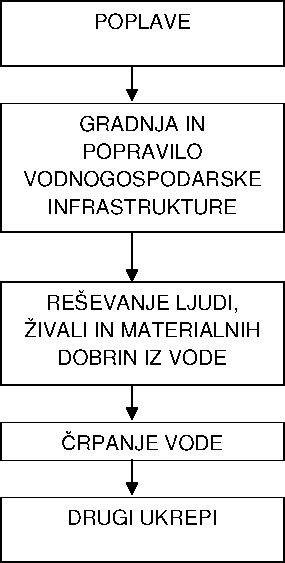 Slika 4: Tehnično reševanje ob poplavahNaloge opravljajo tehnično-reševalne enote CZ, ekipe za reševanje na vodi in iz vode, gasilske enote. Pri opravljanju nalog sodelujejo obvezne državne gospodarske javne službe na področju urejanja voda ( VGP Drava Ptuj in Komunalno podjetje Ptuj), Cestno podjetja za vzdrževanje cest, in druga gradbena podjetja z ustrezno mehanizacijo.Aktivnosti vodi član štaba za tehnično reševanje v dogovoru s poveljnikom CZ Občine Podlehnik. Posamezne aktivnosti bi se organizirale glede na razmere in potrebe po posameznih aktivnostih.P - 01 Seznam članov občinskega štaba CZ P - 30 Pregled javnih podjetij za izvajanje del po načrtih ZIRNUJNA MEDICINSKA POMOČokviru nujne medicinske pomoči se ob poplavah izvajajo naslednji ukrepi:nujna (laična) pomoč, ki jo dajejo člani Civilne zaščite občine Podlehnik,nujna zdravstvena pomoč, ki jo daje medicinsko osebje bodisi na terenu ali pa v ustreznih zdravstvenih ustanovah (zdravstvena postaja Ptuj, ambulanta Podlehnik),nujna specialistična zdravstvena pomoč, ki jo zagotavljajo splošne in specialne bolnišnice (Splošna bolnišnica Ptuj),higienski in proti epidemični ukrepi, ki jih izvajajo različne službe pod nadzorstvom zdravstvenega inšpektorata in pristojnih zavodov za zdravstveno varstvo,oskrba z zdravili, sanitetnim materialom in opremo.P - 04 Pogodba o sodelovanju - Zdravstveni dom Ptuj P- 05 Pogodba o sodelovanju - Ambulanta PodlehnikPSIHOLOŠKA POMOČPrizadetim v nesreči (strah, izguba doma in drugo) organiziramo psihološko pomoč. Psihološko pomoč ob poplavah dajejo različni strokovnjaki (psihologi, terapevt, duhovniki in drugi). Psihološko pomoč prizadetim organizira Občina Podlehnik (štab CZ) v sodelovanju s strokovnimi službami. Lokacija in organiziranost psihološke pomoči se določi glede na trenutne razmere in potrebe.PRVA VETERINARSKA POMOČNa poplavnem območju v občini Podlehnik ni večje koncentracije živine. Prva veterinarska pomoč v primeru poplav se izvaja na podlagi navodil, ki jih izda dežurni inšpektor VURS in obsega zbiranje podatkov o poškodovanih in poginulih živalih na prizadetem območju, dajanje prve veterinarske pomoči, zakol, odstranjevanje živalskih trupel in izvajanje drugih higienskih in proti epidemijskih ukrepov.Naloge prve veterinarske pomoči izvajajo veterinarji oziroma veterinarski zavodi oziroma organizacije same v okviru svojih načrtov.Ukrepe spremlja in po potrebi sodeluje član občinskega štaba CZ za veterino. Po potrebi pri posameznih ukrepih sodelujejo tudi PGD. V kolikor je potrebna pomoč regije ali države, občina zaprosi za pomoč štab CZ Videm.P -06 Pogodba o sodelovanju -Veterinarska ambulanta Podlehnik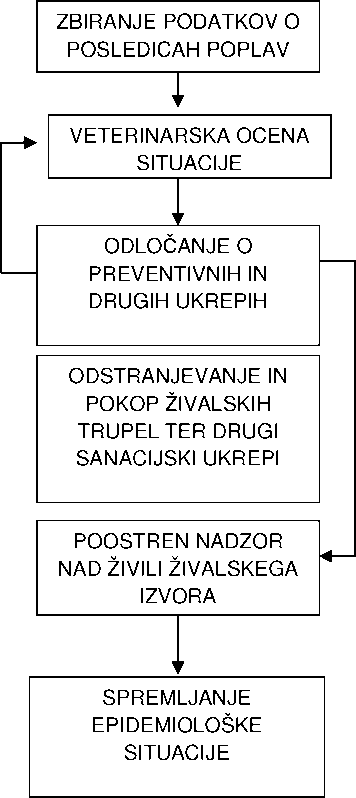 Slika 5 : Prva veterinarska pomočZAGOTAVLJANJE OSNOVNIH POGOJEV ZA ŽIVLJENJEOsnovni pogoji za življenje bodo vzpostavljeni takrat, ko bodo izpolnjeni pogoji za preklic odrejenih zaščitnih ukrepov.Zagotavljanje osnovnih pogojev za življenje ob in po poplavah obsega:nujno zdravstveno oskrbo ljudi in živali,nastanitev in oskrba s pitno vodo, hrano, zdravili in drugimi osnovnimi življenjskimi potrebščinami,zagotavljanje delovanja nujne infrastrukture ( električno omrežje, vodovod, ceste,... )zaščita kulturne dediščine.Za izvajanje nalog na področju zagotavljanja osnovnih pogojev za življenje so zadolžene javne službe in druge organizacije s področja infrastrukture ter poveljnik CZ občine Sv. Andraž v Slov. goricah, kot je to predstavljeno v tem načrtu.-nujna zdravstvena oskrba ljudi in živaliNujno zdravstveno oskrbo prebivalcem nudi Zdravstveni dom Ptuj v skladu z načrtom zdravstva za postopanje ob naravnih in drugih nesrečah.Za oskrbo poškodovanih živali pa skrbi Veterinarska ambulanta iz Podlehnika v skladu z načrtom VURS za postopanje ob naravnih in drugih nesrečah. Pomoč po potrebi nudijo pripadniki enot CZ občine ter lastniki živali.nastanitev in oskrbo s hrano, pitno vodo, in drugimi osnovnimi življenjskimi potrebščinamiNastanitev in oskrbo z osnovnimi življenjskimi potrebščinami prebivalcev, ki jih nimajo zaradi poškodovanih stanovanj bivališča, usmerja poveljnik CZ občine Podlehnik.Pitno vodo zagotavljajo gasilci z gasilskimi cisternami, hrana pa se pripravlja v razpoložljivih kapacitetah gostinskih obratov in šolski kuhinji.zagotavljanje delovanja nujne komunalne infrastruktureNa območju kjer so nastale tudi poškodbe infrastrukture skrbijo za odpravo posledic in zagotavljanja normalnega delovanja pristojna podjetja in organizacije. Za odpravljanje poškodb in normalnega delovanja elektro omrežja skrbi Elektro Ptuj za javni vodovod Komunalno podjetje Ptuj, za pomembnejše ceste pa Cestno podjetje Ptuj.Ukrepe za normalizacijo razmer izvajajo v skladu s svojimi načrti delovanja ob naravnih in drugih nesrečah.zaščita kulturne dediščineKulturna dediščina, ki je na območju občine je v pristojnosti Zavoda za naravno in kulturno dediščino Maribor, ki izvaja naloge v skladu s svojim načrtom za ukrepanje ob naravnih in drugih nesrečah.Pri nalogah pa mu po potrebi pomagajo strokovne delavci Zavoda za kulturo Maribor, pripadniki CZ in prostovoljci.zagotavljanje nujnih prometnih povezav,zagotavljanje nujnih telekomunikacijskih zvez, ( PTT, Telekom )zagotavljanje in zaščita nujne živinske krme ( Kmetijska zadruga Ptuj)Da bi to zagotovili, je treba čim prej vzpostaviti delovanje infrastrukturnih objektov in naprav.Za izvajanje nalog na področju zagotavljanja osnovnih pogojev za življenje so zadolžene javne službe in druge organizacije s področja infrastrukture ter poveljnik CZ občine Podlehnik, kot je to predstavljeno v tem načrtu.Občinske sile za zaščito, reševanje in pomoč odpravljajo posledice poplav do zagotovitve osnovnih pogojev za življenje.OSEBNA IN VZAJEMNA ZAŠČITAZa organizacijo, usmerjanje osebne in vzajemne zaščite je zadolžena občina Podlehnik.Poveljnik CZ občine seznani prebivalce z nalogami, ki jih morajo izvesti za zavarovanje svojih življenj in imetja. Prebivalce o posledicah in razmerah na prizadetem območju obveščajo ter jim dajejo navodila štab CZ občine in ReCO Ptuj.DOKUMENTACIJA	DIAGRAM POTEKA	PRIMARNA POSTOPKI	DEJAVNOSTI	ODGOVORNOST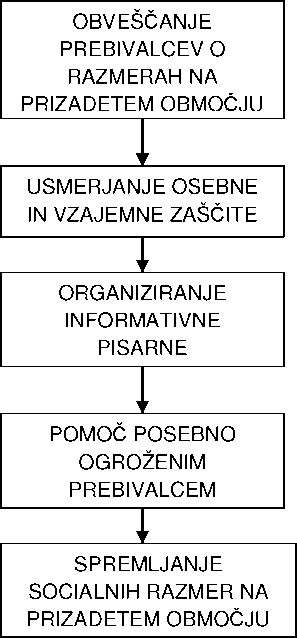 Slika 6 : Osebna in vzajemna zaščitaPo potrebi se lahko organizira tudi svetovalna služba, to so predvsem psihologi, socialni delavci, zdravstveni delavci. Te pomoči so posebno potrebni bolni in starejši prebivalci, kateri živijo sami.Ob poplavah se objavi posebna telefonska številka na kateri bodo lahko občani dobili vse informacije v zvezi z poplavami in informacije o ravnanju po poplavah.Navodila prebivalcem za ravnanje ob poplavi se nahajajo tudi na internetni strani URSZR ter v zloženkah URSZR, ki bodo razdeljene občanom ob poplavah.P - 31 Kako ravnamo ob poplavah P - 01 Seznam članov občinskega štaba CZ P - 24 Pregled humanitarnih organizacij v občini P - 27 Pregled Centrov za socialno delo N - 03 Navodilo za nudenje prve pomoči N - 05 Navodilo za psihološko pomočOCENJEVANJE ŠKODEOcenjevanje škode ob poplavah zajema ocenjevanje poškodovanosti objektov in ocenjevanje škode, ki se praviloma opravljata skupaj.Ker je ugotavljanje poškodovanosti in z njo povezane uporabnosti gradbenih objektov podlaga za večino dejavnosti za vzpostavitev normalnega življenja na prizadetem območju, mora biti opravljeno v najkrajšem možnem času.Občinske komisije za ocenjevanje škode po poplavah najprej pripravijo grobo oceno škode, ki je podlaga za odločanje o pomoči prizadetim občinam pri zagotavljanju osnovnih pogojev za delo ter pripravo sanacijskih programov. Pri tem ji lahko pomagajo tudi člani regijske komisije. Občinska komisija se poleg dela na terenu sestaja v prostorih Občine Podlehnik. Komisija dokumentira in popiše nastalo škodo v skladu z zakonsko določeno metodologijo. Regijske komisije za oceno škode nato popišejo oziroma ocenijo škodo zaradi poplav na podlagi predpisane metodologije za ocenjevanje škode ob naravnih in drugih nesrečah. Pri tem delu jim pomagajo pristojni občinski organi.Za čimprejšnje izplačilo zavarovalnih premij oškodovancem, so zavarovalnice dolžne čim prej po poplavah napotiti cenilce na območje poplav in oceniti nastalo škodo na objektih, ki so zavarovani.Organizacijo ocenjevanja v sodelovanju z občino Podlehnik prevzame Izpostava URSZR Ptuj v svojih prostorih oz. na terenu, občina pa ji nudi pomoč.Občina bo skrbela za evidenco objektov, ki jih je treba oceniti, zagotovila spremstvo domačinov, če bo potrebno, zagotovila strokovno pomoč ocenjevalcem in zbirala dokumentacijo oocenjevanju ter pripravila zbirnik ocenjene škode, ki ga bo skupaj z drugo dokumentacijo o škodi posredovala Izpostavi URSZR Ptuj.P - 42 Seznam članov občinske komisije za ocenjevanje škode po naravnih in drugih nesrečahRAZLAGA POJMOV IN OKRAJŠAVRAZLAGA POJMOVMeteorologija je znanost in operativna dejavnost. Osnovni namen rednega in sistematičnega spremljanja meteoroloških pojavov je pravočasno napovedovanje in obveščanje o vremenskih pojavih zaradi zaščite, obrambe in varovanja prebivalstva in dobrin ter zaradi čim bolj smotrnega izrabljanja z vremenom, podnebjem in vodami povezanih naravnih danosti. Poleg merjenj je bilo za vzpostavitev vremenske službe potrebno tudi razumevanje dogajanj v ozračju. Nevarnost je ( naravna ali druga ustrezna) danost za katerikoli neugoden pojav, ki je povezan z možno nesrečo in lahko povzroči neugodne učinke.Ogroženo območje je območje, kjer zaradi nevarnosti škodljivega delovanja voda - poplav in erozije, zemeljskih in hribinskih plazov, snežnih plazov ter ledu, pogojenih z naravnimi značilnostmi in obstoječe rabe prostora ( stalne prisotnosti ljudi in zgradb) obstaja potencial ogroženosti življenj in zdravja ljudi ter potencial materialne škode.Poplava je naravni pojav, ki nastane zaradi izredno močnih padavin ali naglega taljenja snega ali medsebojnega skupnega delovanja. Je naravna nesreča, ko izredni vodni pretok povzroči občutno škodo ob razlitju vode iz struge po okolici.Poplavni val se pomika po reki navzdol tem hitreje, čim hitreje le-ta narašča. Hitrost je pri večjih nižinskih rekah od 2 - , pri nenadnih povodnjih hudourniškega značaja pa tudi čez . Ko reka prestopi bregove, se hitrost vode hitro zmanjša.Škoda obsega ekonomske izgube, ocenjene po nesreči.Vodno območje je s predpisom določeno območje, ki obsega eno ali več sosednjih povodij, skupaj s pripadajočimi podzemnimi vodami ali obalnim morjem in je teritorialna podlaga za upravljanje z vodami.Vodostaj je višina nivoja vode v rečnem koritu in ga merimo z vodomerno letvijo ter izračunamo v centimetrih. Vodostaj opazujemo vsak dan zjutraj, posebno na večjih rekah. Letev je navadno pritrjena ob mostovih in je razdeljena na  široke bele in črne proge. Kota »0« od katere merimo gladino vode, je postavljeno tako, da imajo vodostaji najpogosteje pozitivne vrednosti. Vodni pretok je tista množina vode, ki preteče skozi ovlažen rečni profil na kakem mestu v 1 sekundi. Izrazimo ga v m/sek, izračunamo pa tako, da površino ovlaženega profila pomnožimo s srednjo množino vode. Vodni pretok je močno povezan z višino vodostaja.RAZLAGA OKRAJŠAVCZ    Civilna zaščita DodatkiPGD Prostovoljno gasilsko društvoD       DruštvoSEZNAM PRILOG IN DODATKOVPRILOGEP - 01 Seznam članov občinskega štaba CZP - 02 Seznam članov PGD PodlehnikP - 04 Pogodba o sodelovanju - Zdravstveni dom PtujP- 05 Pogodba o sodelovanju - Ambulanta PodlehnikP -06 Pogodba o sodelovanju -Veterinarska ambulanta P- 07 Pregled materialnih sredstevD - 09 Načrtovana finančna sredstva za izvajanje načrtaP - 10 Seznam odgovornih oseb v občiniP - 24 Pregled humanitarnih organizacij v občiniP - 25 Radijski imenik sistema zvez ZAREP - 27 Pregled Centrov za socialno deloP - 28 Ocena ogroženosti ob poplavahP - 29 Pregled poplavnih območij v občiniP - 30 Pregled javnih podjetij za izvajanje del po načrtih ZIRP - 31 Kako ravnamo ob poplavahP - 33 Pregled območij iz katerih se načrtuje evakuacijaP - 34 Pregled evakuacijskih zbirališčP - 35 Pregled evakuacijskih sprejemališčP - 36 Pregled vozil, namenjenih evakuaciji prebivalcevP - 37 Pregled objektov za začasno nastanitev ogroženih prebivalcevP - 38 Pregled organizacij za zagotavljanje prehraneP - 39 Načrt dejavnosti občinske uprave občineP - 40 Seznam ogrožene kulturne dediščineP - 41 Pregled ustanov za varstvo naravne in kulturne dediščine P - 42 Seznam članov občinske komisije za ocenjevanje škode po naravnih in drugih nesrečahDODATKIN - 03 Navodilo za nudenje prve pomoči N - 05 Navodilo za psihološko pomočPOSEBNI DODATKI :D - 02 Navodilo za vzdrževanje in razdelitev načrta ZIR D - 03 Program usposabljanja, urjenja in vaj D -04 Seznam oseb seznanjenih z načrtom D - 05 Evidenca sprememb in dopolnitev načrtaORGANDATUMPODPISIZDELALMiran KRAJNCMag. Janez MERCSKRBNIKŠtab CZODOBRILPoveljnik CZSPREJELŽupan: Marko MAUČIČŠT. DOK. :UVOD 4ZNAČILNOSTI POVRŠINSKIH VODOTOKOV NA OBMOČJU OBČINE PODLEHNIK  4OGROŽENOST ZARADI POPLAV 4UČINKI POPLAV NA LJUDI, ZGRADBE IN OKOLJE 4VERJETNOST VERIŽNE NESREČE 5SKLEPNE UGOTOVITVE 5 2. OBSEG NAČRTOVANJA 5 UVOD 4ZNAČILNOSTI POVRŠINSKIH VODOTOKOV NA OBMOČJU OBČINE PODLEHNIK  4OGROŽENOST ZARADI POPLAV 4UČINKI POPLAV NA LJUDI, ZGRADBE IN OKOLJE 4VERJETNOST VERIŽNE NESREČE 5SKLEPNE UGOTOVITVE 5 2. OBSEG NAČRTOVANJA 5 2.1 RAVNI NAČRTOVANJA52.2 NAČELA ZAŠČITE, REŠEVANJA IN POMOČI63 KONCEPT ZAŠČITE, REŠEVANJA73.1 TEMELJNE PODMENE NAČRTA73.2 IZVEDBA ZAŠČITE IN REŠEVANJA73.3 UPORABA NAČRTA84 SILE, SREDSTVA, IN VIRI ZA IZVAJANE NAČRTA94.1 PREGLED ORGANOV IN ORGANIZACIJ, KI NEPOSREDNO SODELUJEJO PRI IZVEDBI NALOG ZAŠČITE IN REŠEVANJA NA NIVOJU OBČINE94.2 MATERIALNO- TEHNIČNA SREDSTVA ZA IZVAJANJE NAČRTA94.3 PREDVIDENA FINANČNA SREDSTVA ZA IZVAJANJE NAČRTA105 OPAZOVANJE IN OBVEŠČANJE105.1 OPAZOVANJE NEVARNOSTI NASTANKA POPLAV105.2 OBVEŠČANJE IN INFORMIRANJE PRISTOJNIH ORGANOV NA OBČINSKI RAVNI115.3 ALARMIRANJE IN OBVEŠČANJE JAVNOSTI126. AKTIVIRANJE SIL IN SREDSTEV136.1 AKTIVIRANJE ORGANOV VODENJA, STROKOVNIH SLUŽB IN KOMISIJ146.2 AKTIVIRANJE OBČINSKIH ENOT CIVILNE ZAŠČITE OBČINE PODLEHNIK146.2 ZAGOTAVLJANJE POMOČI V MATERIALNIH IN FINANČNIH SREDSTVIH157 UPRAVLJANJE IN VODENJE167.1 ORGANI VODENJA IN NJIHOVE NALOGE167.2 OPERATIVNO VODENJE187.3 ORGANIZIRANJE ZVEZ188 UKREPI IN NALOGE ZAŠČITE, REŠEVANJA IN POMOČI198.1 UKREPI ZAŠČITE IN REŠEVANJA198.1.1 PROSTORSKI, GRADBENI IN DRUGI TEHNIČNI UKREPI199 IZVAJALCI2010 NAVODILO208.1.2 EVAKUACIJA V OBČINI PODLEHNIK208.1.3 SPREJEM IN OSKRBA OGROŽENIH PREBIVALCEV208.1.4 RADIOLOŠKA, KEMIJSKA IN BIOLOŠKA ZAŠČITA218.1.5. ZAŠČITA KULTURNE DEDIŠČINE218.2 NALOGE ZAŠČITE, REŠEVANJA IN POMOČI21Stran 2 od 30Stran 2 od 308.2.1 TEHNIČNO REŠEVANJE OB POPLAVAH228.2.2 NUJNA MEDICINSKA POMOČ238.2.3 PSIHOLOŠKA POMOČ238.2.4 PRVA VETERINARSKA POMOČ238.2.5 ZAGOTAVLJANJE OSNOVNIH POGOJEV ZA ŽIVLJENJE259 OSEBNA IN VZAJEMNA ZAŠČITA2610 OCENJEVANJE ŠKODE2711 RAZLAGA POJMOV IN OKRAJŠAV2811.1 RAZLAGA POJMOV2811.2 RAZLAGA OKRAJŠAV2812 SEZNAM PRILOG IN DODATKOV2912.1 PRILOGE2912.2 DODATKI30KAZALO SLIK :Slika 1: Koncept odziva ob poplavah8Slika 2: Aktiviranje sil in sredstev za ZRP13Slika 3: Vodenje sistema zaščite in reševanja na nivoju občine18Slika 4: Tehnično reševanje ob poplavah22Slika 5 : Prva veterinarska pomoč24NaseljeObjektiZemljiščaVodotokDežno1DežnicaKozminci1MacelničicaStanošina1RogatnicaSedlašek1RogatnicaDežno2Ribnik DežnoSpremljanjeObveščanjeAlarmiranjeDoločitev zaščitnih>stanja-►prebivalcev—►—►ukrepovIzvajanjezaščitnihIzvajanjezaščitnih	1► Ocenjevanje	►SpremljanjeukrepovškodestanjaNALOGE IZVAJALCEV, UKREPI9 IZVAJALCI10 NAVODILOOcenjevanje poplavljenih objektov in njihove uporabnostiKomisije za ocenjevanje uporabnosti objektovSeznam komisijeIzselitev prebivalcev iz neuporabnih, poplavljenih objektov in nevarnih območijObčani, gasilske enote, OO PodlehnikSeznam PGD, seznam RKSanacija oziroma ojačitev poškodovanih objektov, izdelava proti poplavnih nasipovTehnično reševalne enote, gradbena podjetjaTeh. reš. Enot, seznam grad. PodOdstranjevanje ostankov poplav, naplavin, ureditev odvozovObčani, OO RK, prostovoljciTeh. reš. Enot, seznam grad. PodDoločitev lokacij in postavitev zasilnih (začasnih) bivališčŠtab CZ, župan, občinska upravaČlan štaba za teh. reš. Občinska upravaZaščita objektov in naprav, ki so nujno potrebni (komunala, elektrika, zdravstvo, telekomunikacije, ceste, oskrba za vodoUporabniki, lastniki, pooblaščeni izvajalci Komunalna, cestna podjetjaSeznam odgovornih osebOcena škodeKomisije za ocen. škodeVodja komisijeGZGasilska zvezaPPrilogeReCORegijski center za obveščanjeRKRdeči križRKBradiološka, kemijska in biološka zaščitaRSRepublika SlovenijaSVSlovenska vojskaURSZRUprava Republike Slovenije za zaščito in reševanjeZARERadijske zveze v sistemu zaščite in reševanja